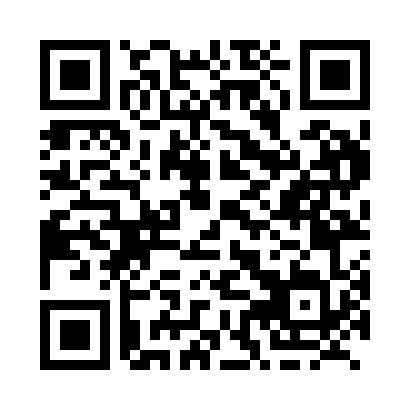 Prayer times for Anvil Island, British Columbia, CanadaWed 1 May 2024 - Fri 31 May 2024High Latitude Method: Angle Based RulePrayer Calculation Method: Islamic Society of North AmericaAsar Calculation Method: HanafiPrayer times provided by https://www.salahtimes.comDateDayFajrSunriseDhuhrAsrMaghribIsha1Wed4:015:501:106:168:3210:212Thu3:595:481:106:178:3310:233Fri3:565:461:106:178:3510:254Sat3:545:451:106:188:3610:285Sun3:515:431:106:198:3810:306Mon3:495:411:106:208:3910:327Tue3:465:401:106:218:4010:358Wed3:445:381:106:228:4210:379Thu3:415:371:106:238:4310:3910Fri3:395:351:106:248:4510:4211Sat3:365:341:106:248:4610:4412Sun3:345:321:106:258:4810:4713Mon3:315:311:106:268:4910:4914Tue3:295:291:106:278:5010:5115Wed3:275:281:106:288:5210:5416Thu3:245:271:106:298:5310:5617Fri3:225:251:106:298:5410:5918Sat3:205:241:106:308:5611:0119Sun3:175:231:106:318:5711:0420Mon3:165:221:106:328:5811:0421Tue3:155:211:106:329:0011:0522Wed3:155:201:106:339:0111:0623Thu3:145:181:106:349:0211:0624Fri3:145:171:106:359:0311:0725Sat3:135:161:106:359:0511:0826Sun3:135:161:106:369:0611:0827Mon3:135:151:106:379:0711:0928Tue3:125:141:116:379:0811:0929Wed3:125:131:116:389:0911:1030Thu3:125:121:116:399:1011:1131Fri3:115:111:116:399:1111:11